Základní škola a Mateřská škola Přídolí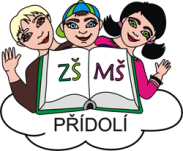 Přídolí 90, 38101 Český Krumlov, IČ: 750 00 628,	Tel: 380 734 123, email: reditel@zspridoli.cz	__________________________________________________________________________Kritéria pro přijímání dětí k předškolnímu vzdělávánípro školní rok 2018/2019Obsah: Čl. 1. Údaje o kritériích Čl. 2. Kritéria Čl. 3. Závěrečná ustanovení Čl. 1. Údaje o kritériích Ředitelka Základní školy a Mateřské školy Přídolí, Přídolí 90, 381 01 Český Krumlov, stanovuje následující kritéria, podle kterých bude postupovat při rozhodování o přijetí dítěte k předškolnímu vzdělávání v mateřské škole pro školní rok 2018/2019. Učiní tak na základě ustanovení § 165 odst. 2 písm. b) zákona č. 561/2004 Sb., o předškolním, základním, středním, vyšším odborném a jiném vzdělávání ve znění pozdějších předpisů, a to v případech, kdy počet žádostí o přijetí podaných zákonnými zástupci překročí stanovenou kapacitu maximálního počtu. Do mateřské školy může být přijato pouze dítě, které se podrobilo stanoveným pravidelným očkováním, je proti nákaze imunní nebo se nemůže očkování podrobit pro trvalou kontraindikaci. Zákonný zástupce musí tuto skutečnost doložit lékařským potvrzením dle ustanovení § 50 zákona č. 258/2000 Sb., o ochraně veřejného zdraví a o změně některých souvisejících zákonů. Toto ustanovení se netýká dětí v povinném předškolním vzdělávání (děti, které dosáhnou 5. roku věku do 31. 8. 2018) Čl. 2. Kritéria K předškolnímu vzdělávání se přednostně přijímá Dítě s trvalým pobytem ve školském obvodu městyse Přídolí, které dosáhlo 5. rokuvěku do 31. 8. 2018.Dítě s trvalým pobytem ve školském obvodu městyse Přídolí, kterému byl pro školní rok 2018/2019 povolen odklad školní docházky.Dítě s trvalým pobytem ve školském obvodu městyse Přídolí, které dosáhlo 4. rokuvěku do 31. 8. 2018.Dítě s trvalým pobytem ve školském obvodu městyse Přídolí, které dosáhlo 3. rokuvěku do 31. 8. 2018.V případě volné kapacity bude přijato i dítě mladší 3 let, pokud dosáhne třetího roku věku do 31.1.2019. Děti mladší tří let budou přijaty na zkušební dobu 1 měsíce, podmínkou přijetí je nepoužívání plen.Děti, které budou přijaty k předškolnímu vzdělávání, budou přijaty ke dni 1.9.2018. K tomuto dni se dítě stává dítětem mateřské školy se všemi tomu odpovídajícími právními následky. To znamená, že ode dne, k němuž bylo dítě přijato k předškolnímu vzdělávání,a)    má toto dítě nárok na poskytování předškolního vzdělávání v mateřské škole, jejíž činnost vykonává Základní škola a Mateřská škola Přídolí, Přídolí 90, b)   zákonný zástupce dítěte je povinen platit úplatu za předškolní vzdělávání podle § 123 odst. 2 zákona č. 561/2004 Sb. (úplata je stanovena směrnicí ředitelky školy pro příslušný školní rok)c) rodiče i zaměstnanci školy se řídí školním řádem mateřské školy, jejíž činnost vykonává Základní škola a Mateřská škola Přídolí, Přídolí 90, 381 01 Český Krumlov. ČL. 3. Závěrečná ustanovení Tímto se ruší kritéria vydaná pro přijímání dětí ve školním roce 2017/2018. Nová kritéria jsou závazná pro všechny zaměstnance mateřské školy a rodičovskou veřejnost.V Přídolí dne 19.3.2018						______________________									Mgr. Jana Jarošová									ředitelka školy 